GOVERNO DO ESTADO DE RONDÔNIA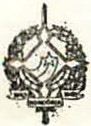 GOVERNADORIADECRETO 1971 DE 22 DE MARÇO DE 1984.O GOVERNADOR DO ESTADO DE RONDÔNIA	usandodas atribuições que lhe confere a Lei Complementar nº 041 , de 22 de dezembro de 1981, R	E	s	O	L	V	E:Colocar a disposição do Hospital  Regional de Ji Paraná-RO, os servidores abaixo relacionados, lotados na Secretaria de Estado da Administração:RUBENS DOURADO GOMES , MotoristaDANIEL COSTA PEREIRA , ServenteJOSE DOS SANTOS RAIMUNDO , MecânicoJOÃO ROSA, ServenteEDGAR FRANCISCO CORTEZ , ServenteLINDAURA RODRIGUES DE SOUZA , Servente .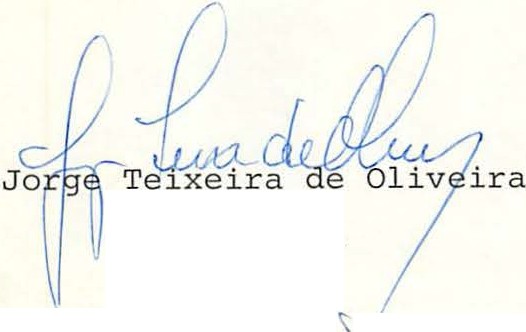 